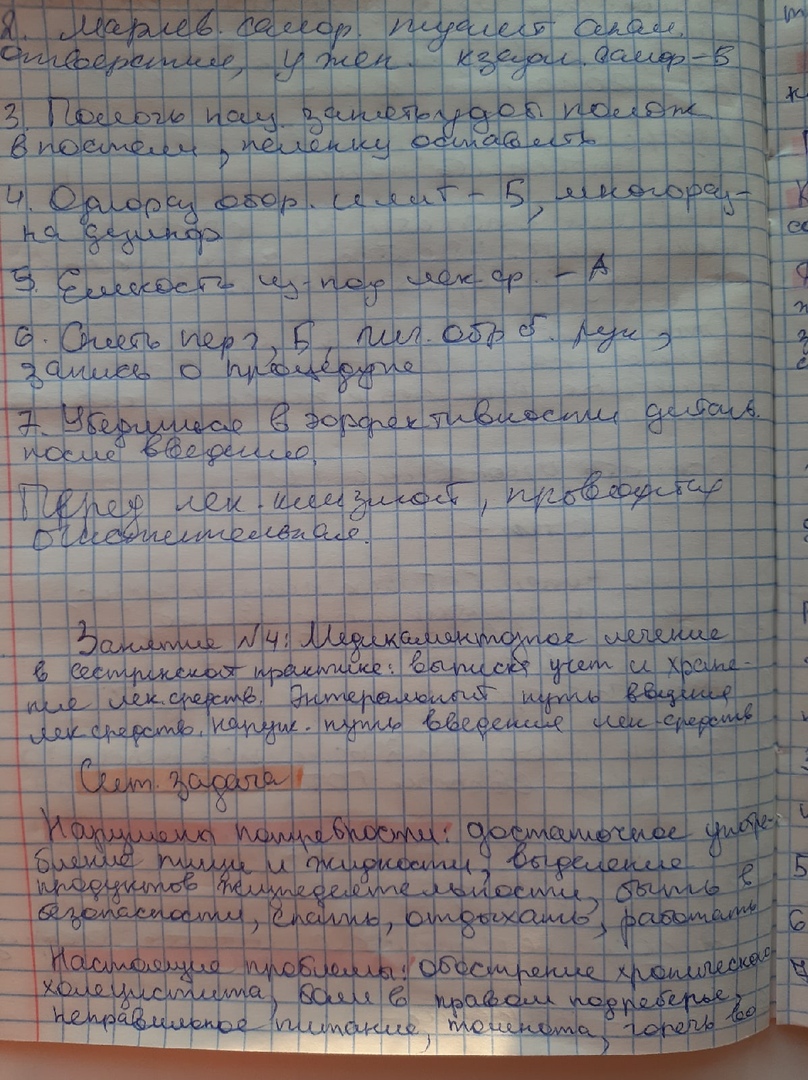 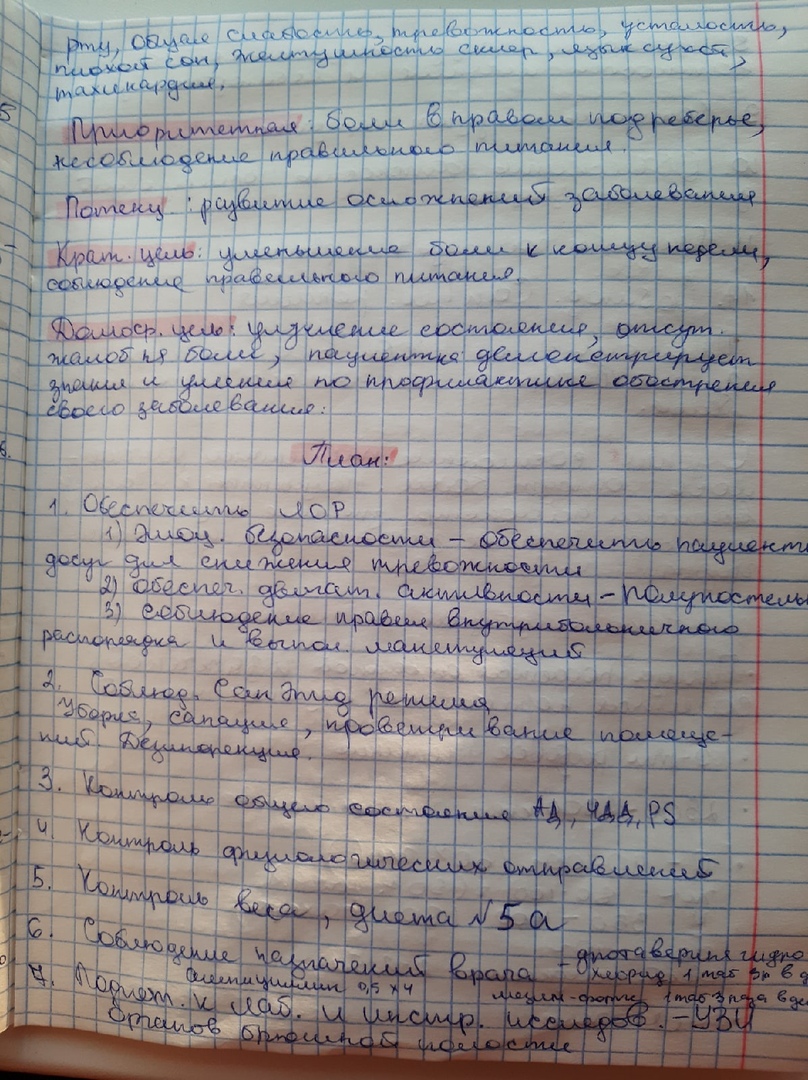 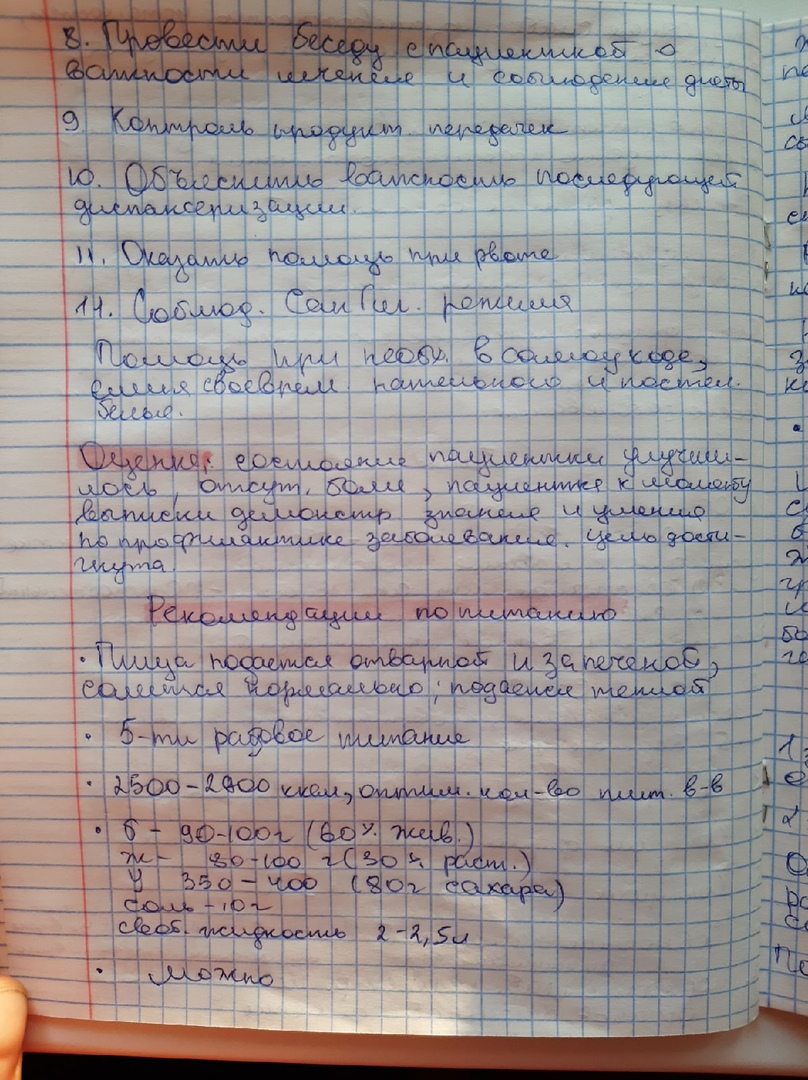 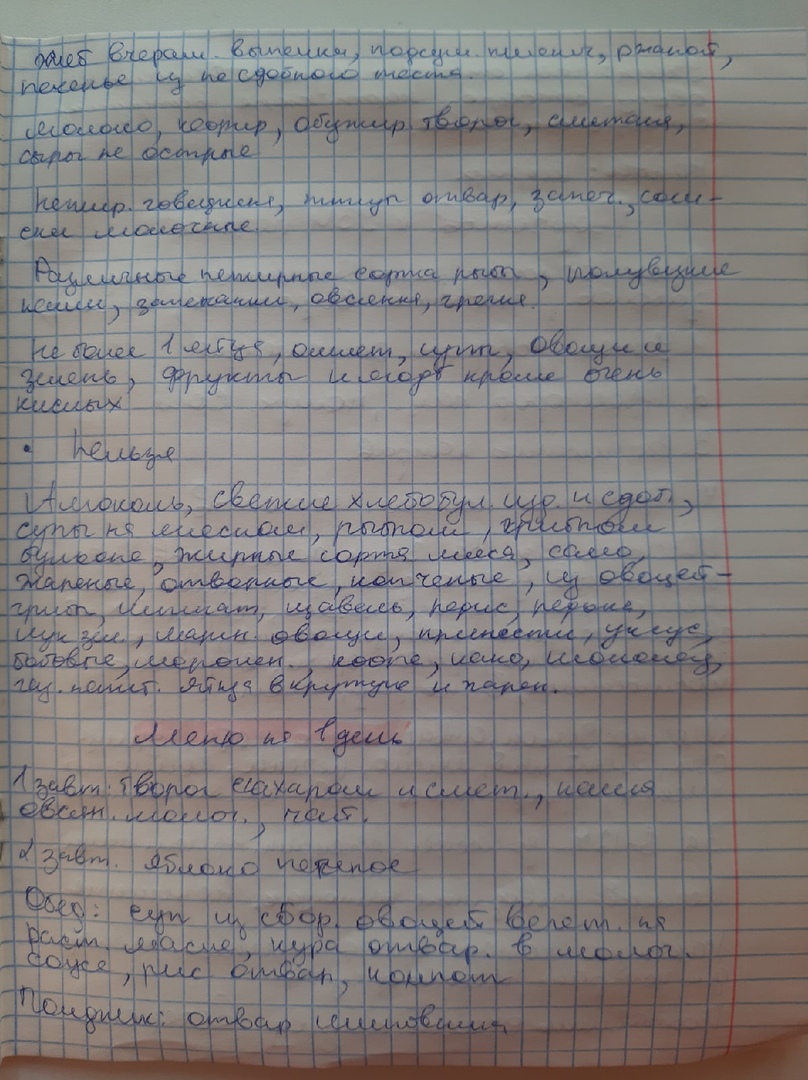 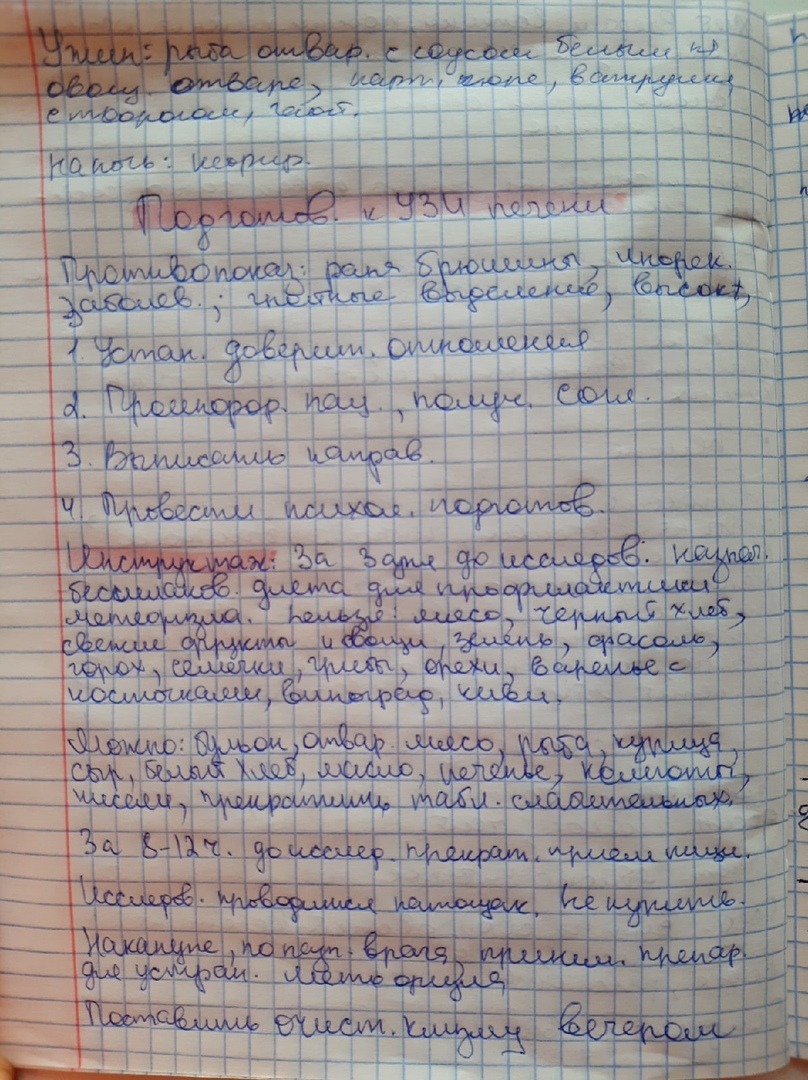 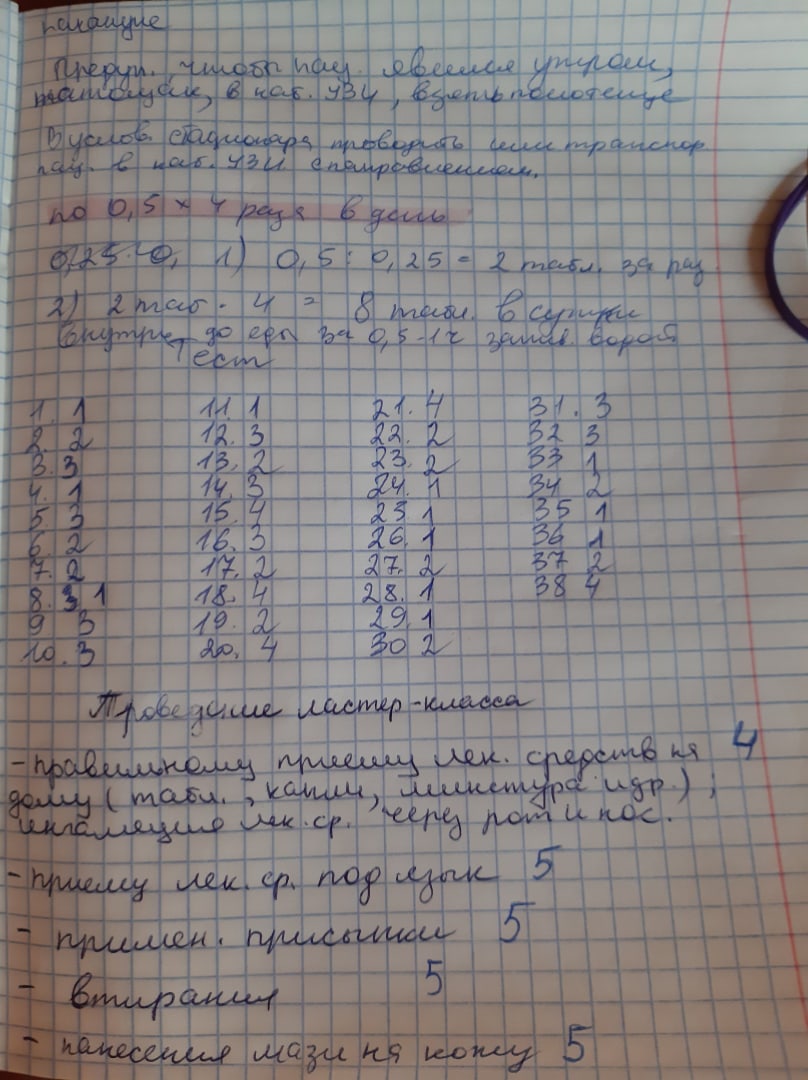 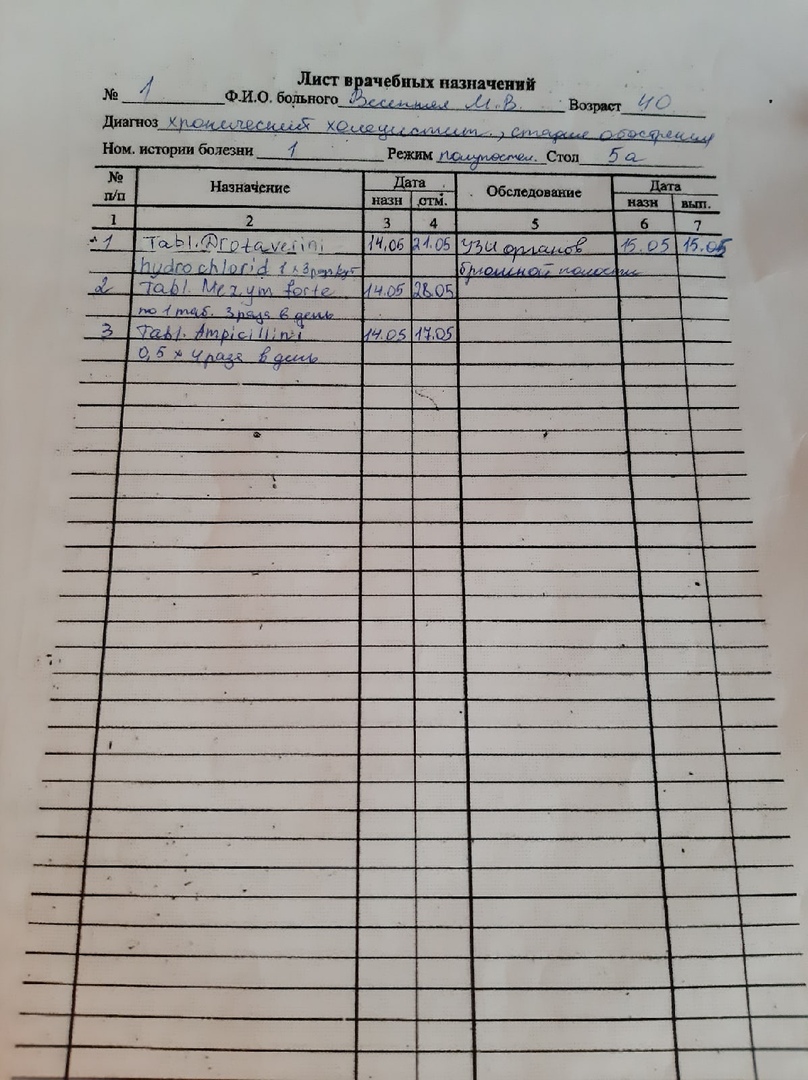 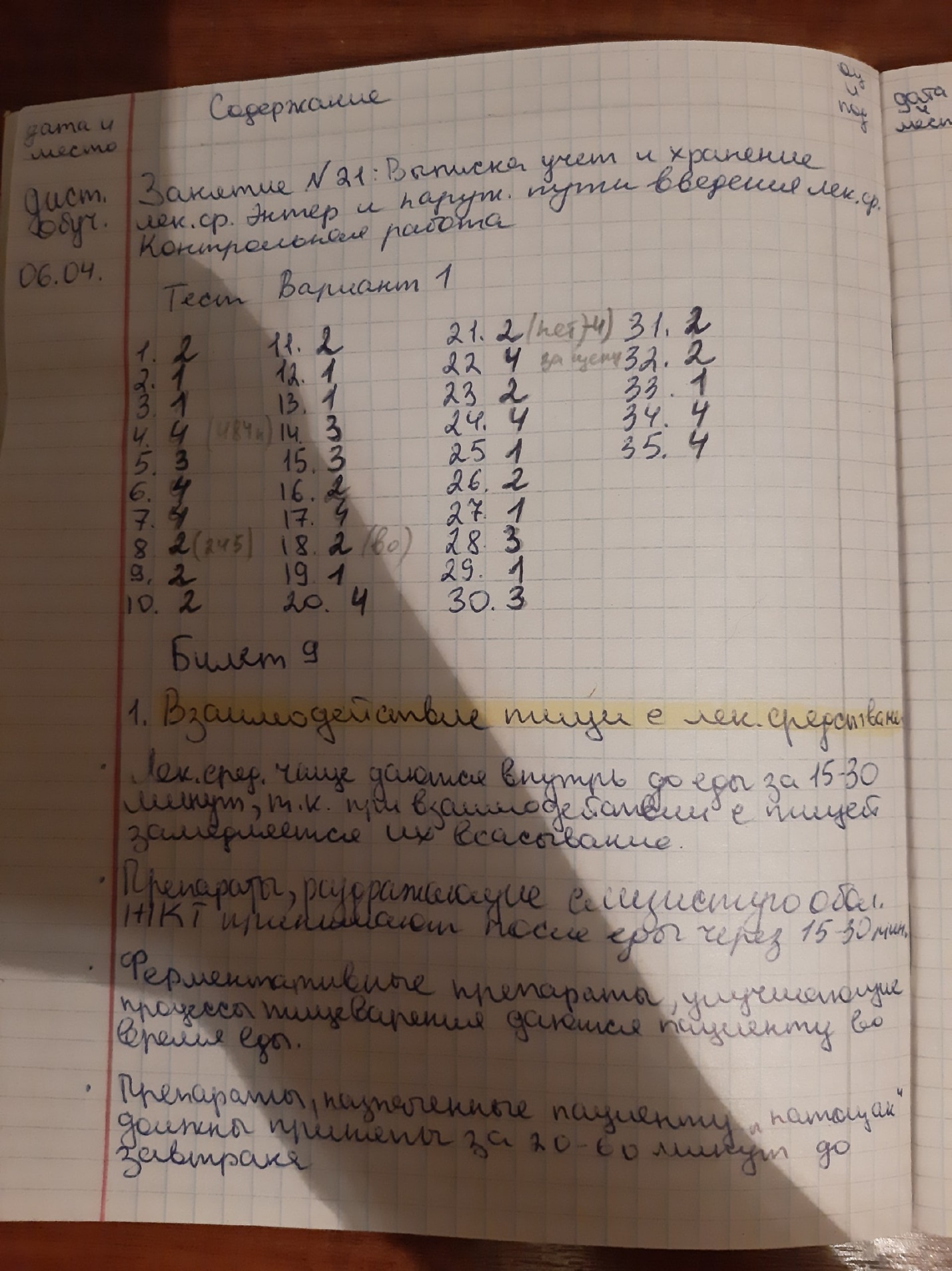 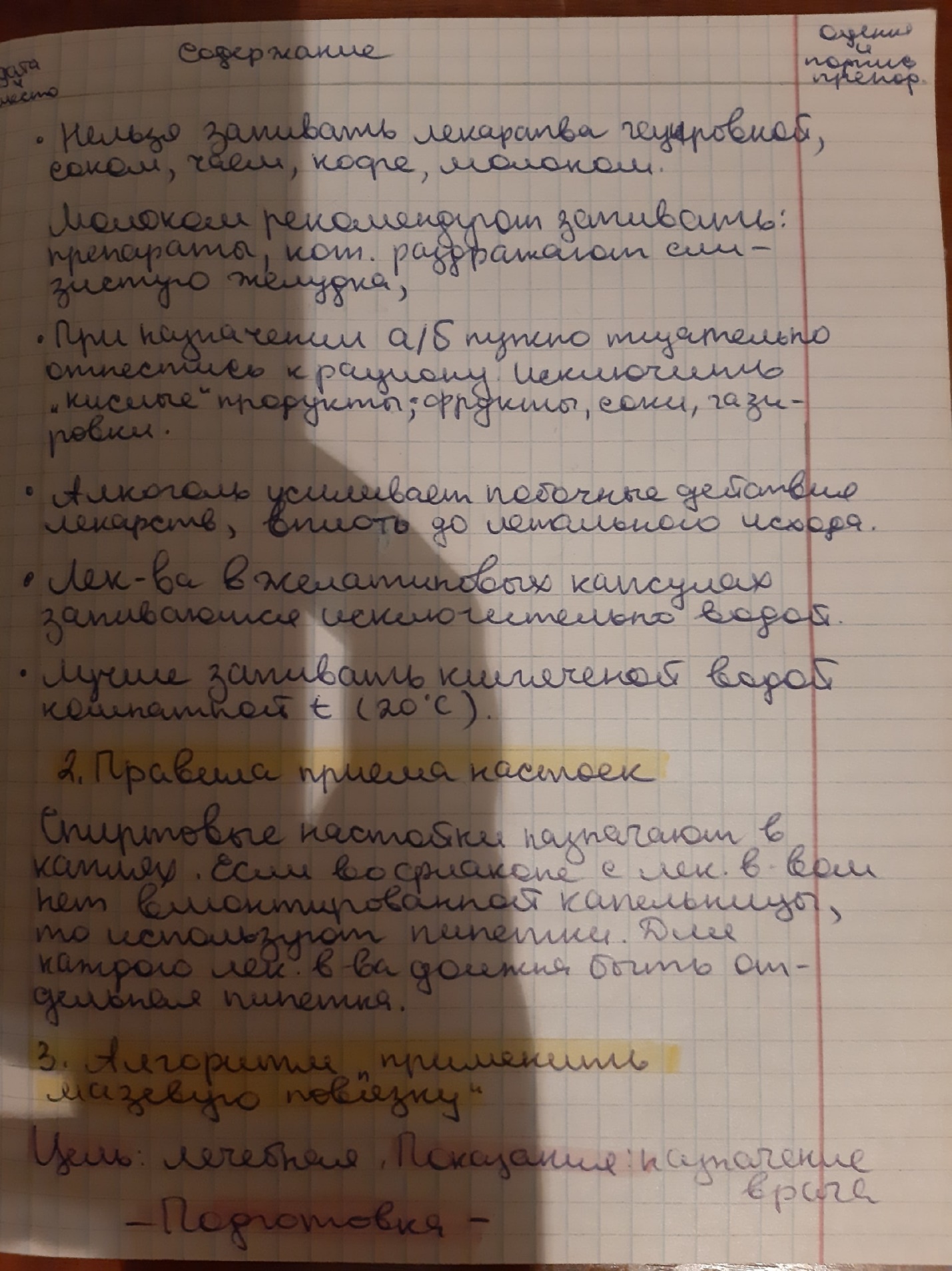 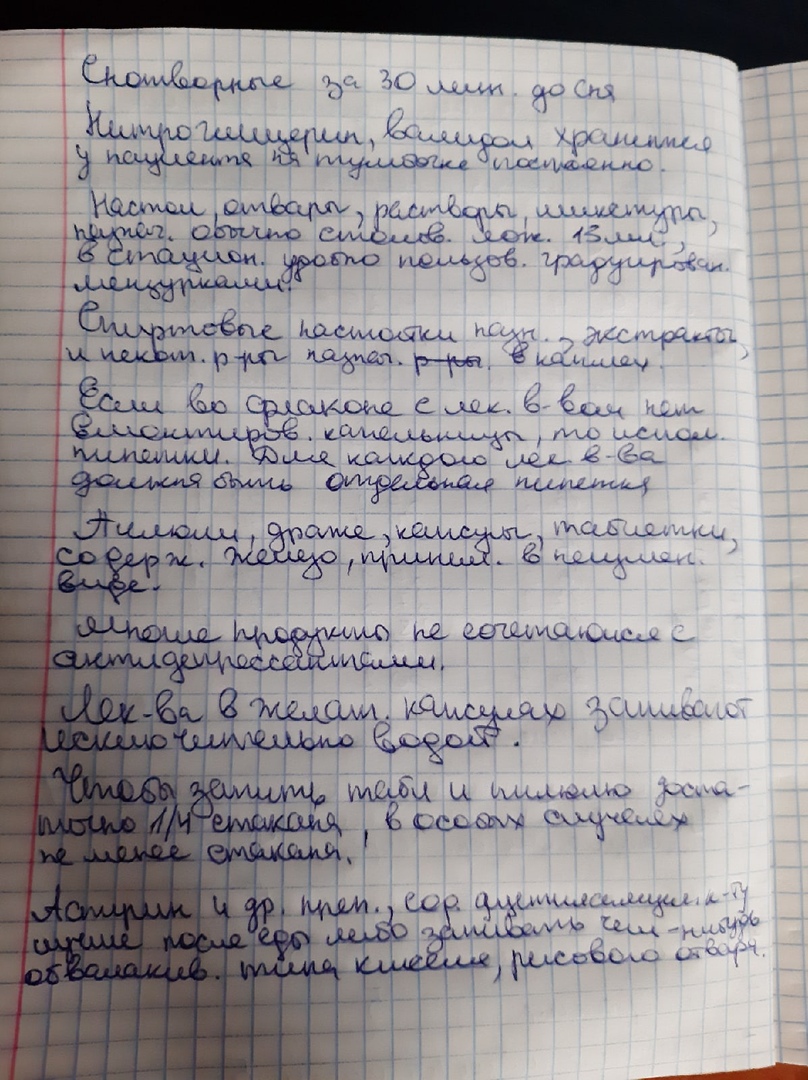 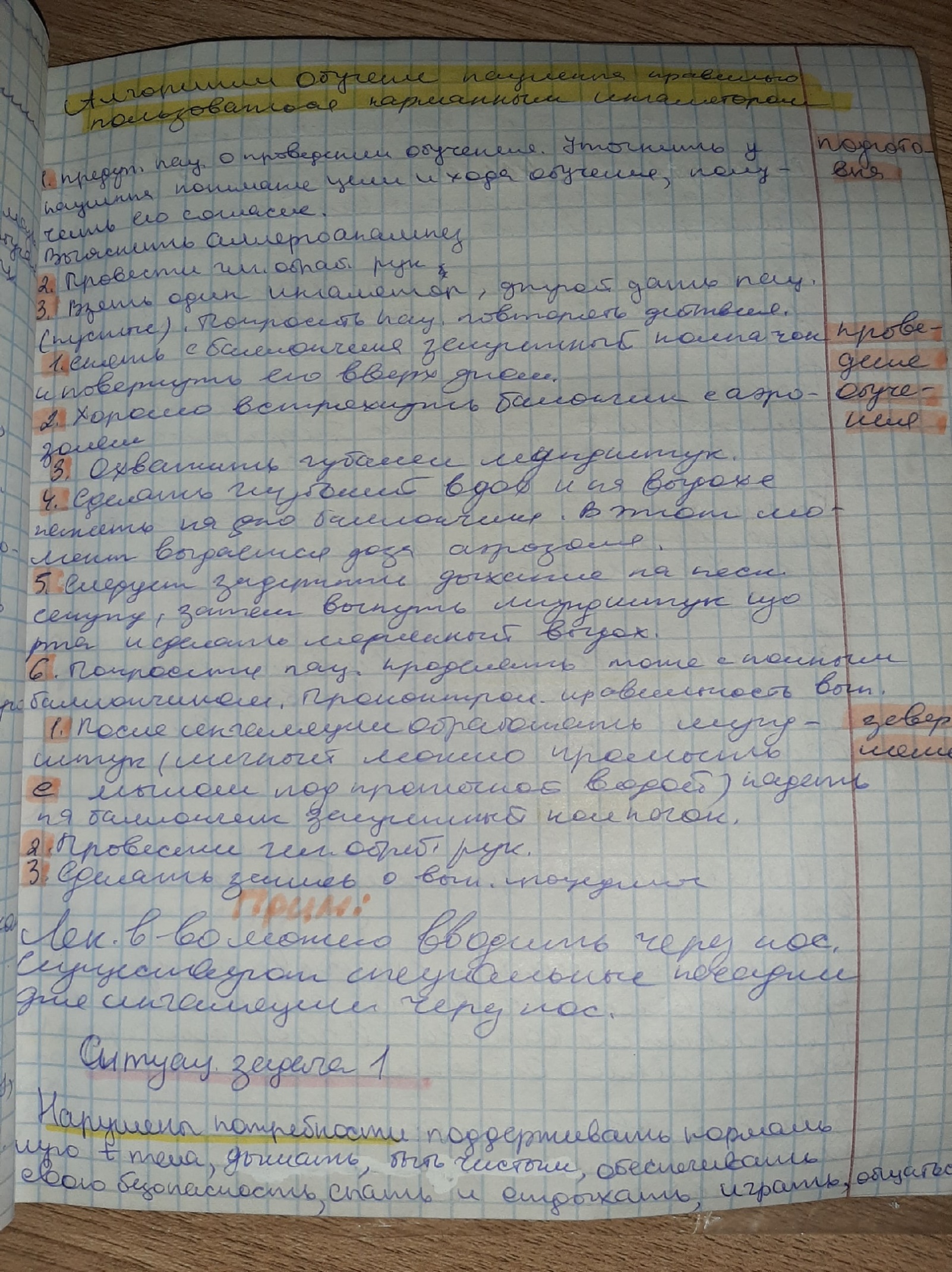 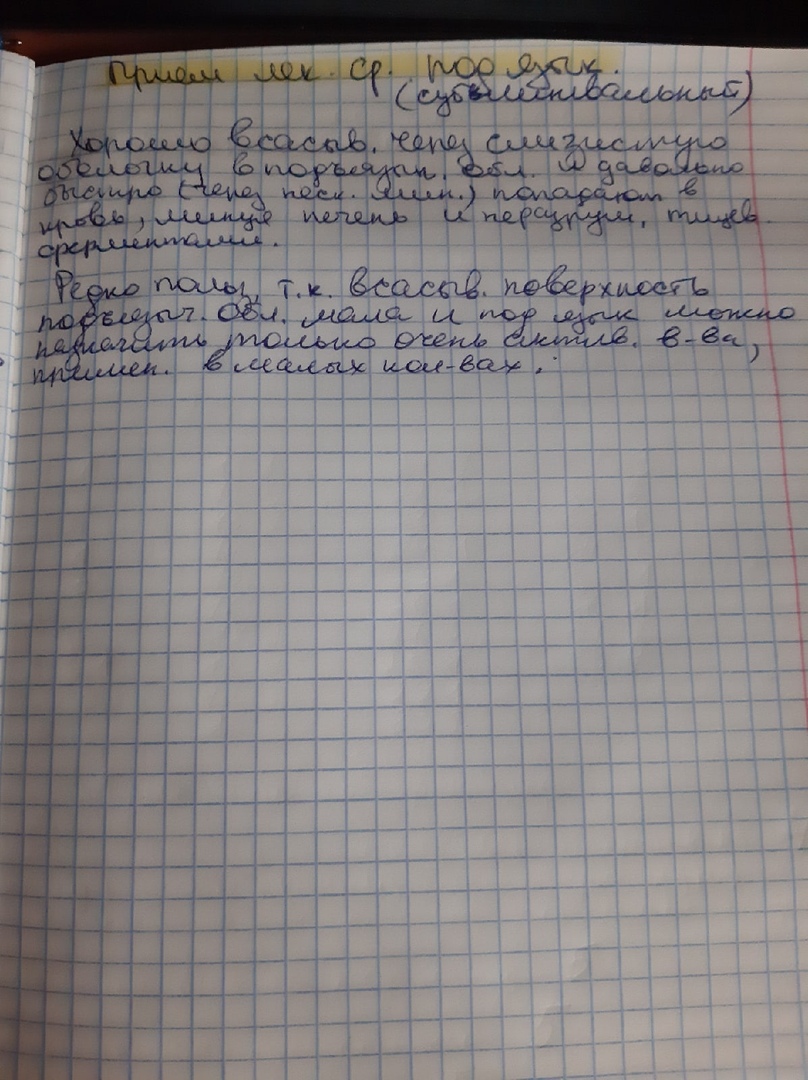 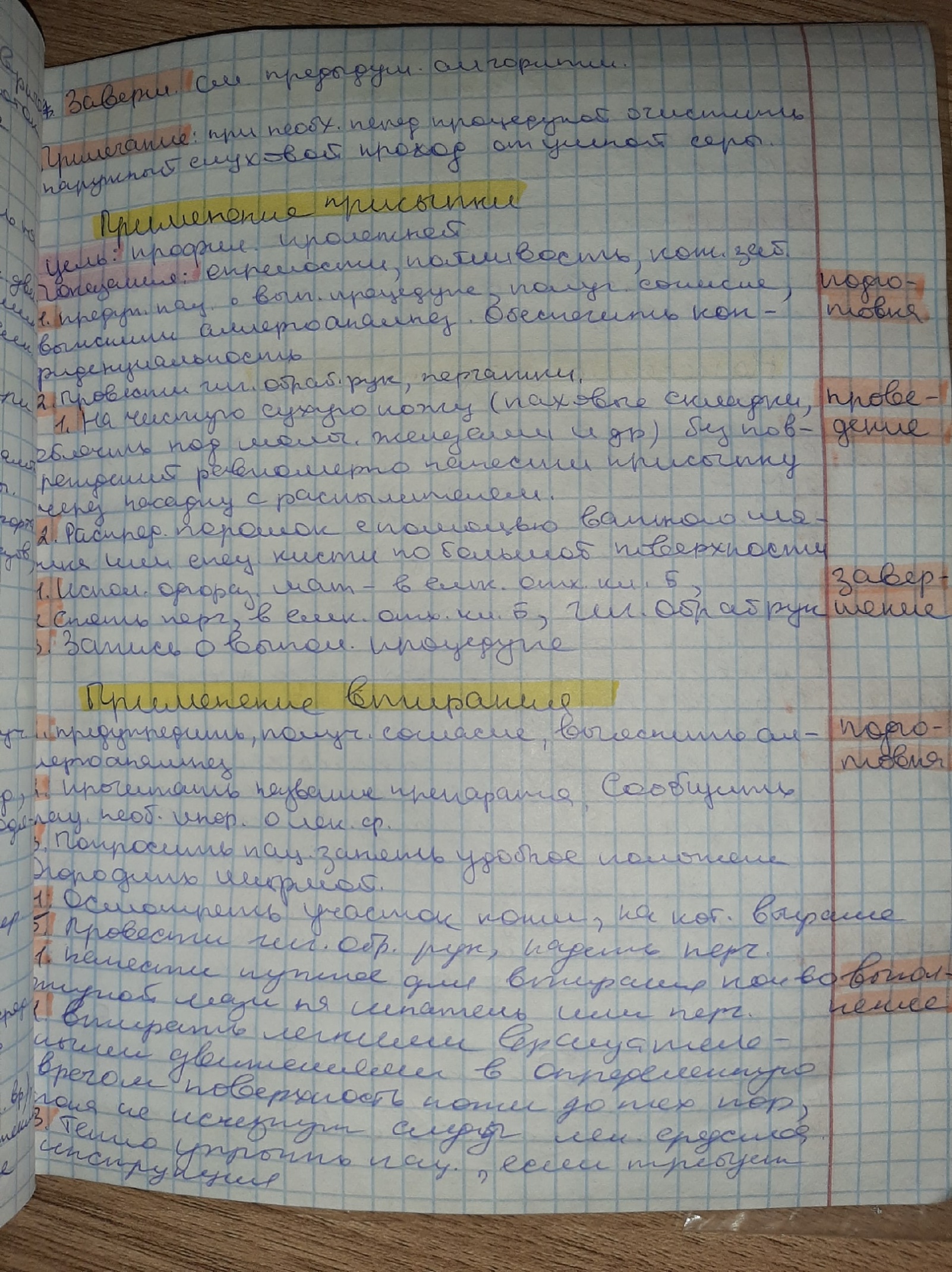 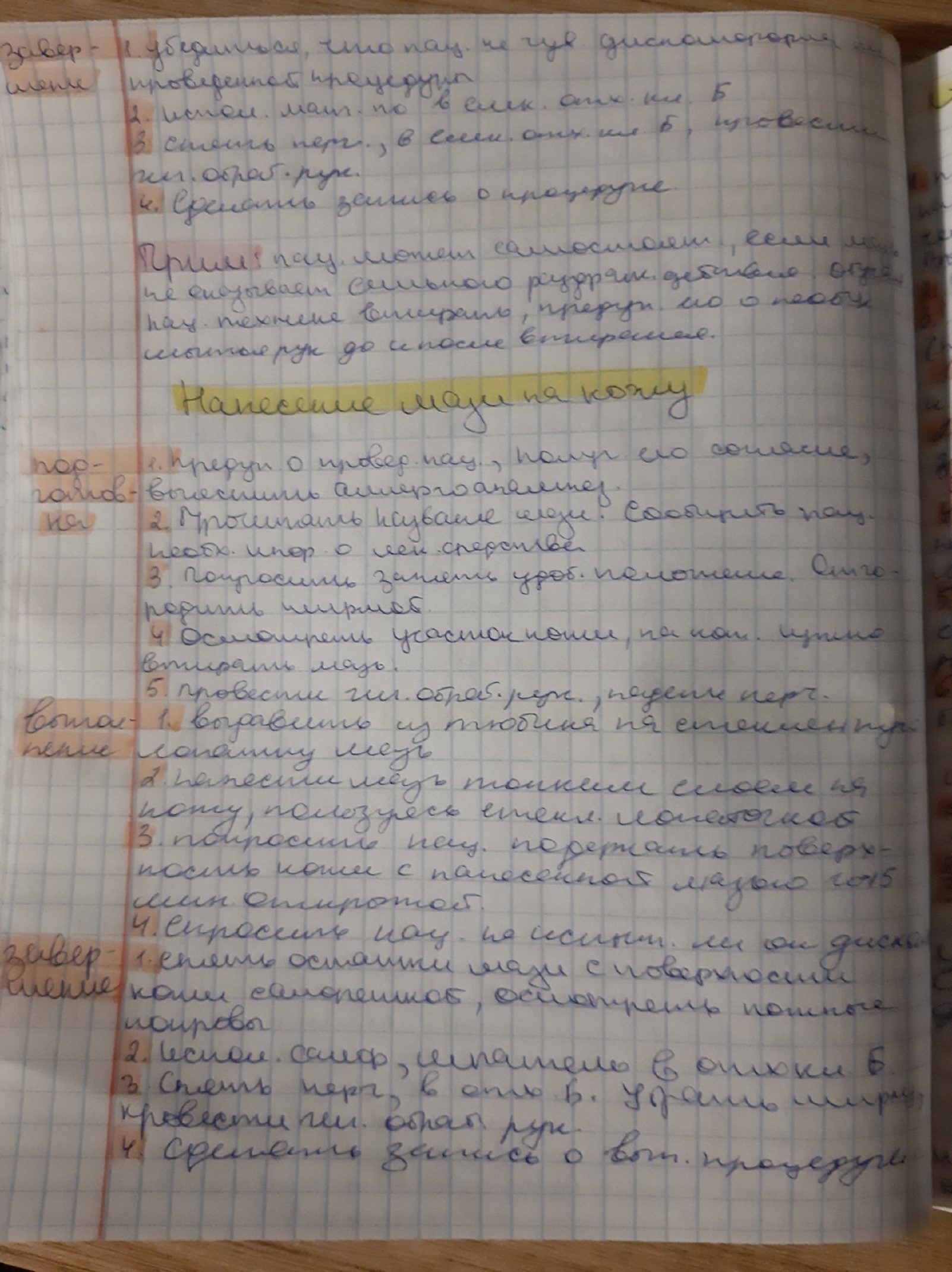 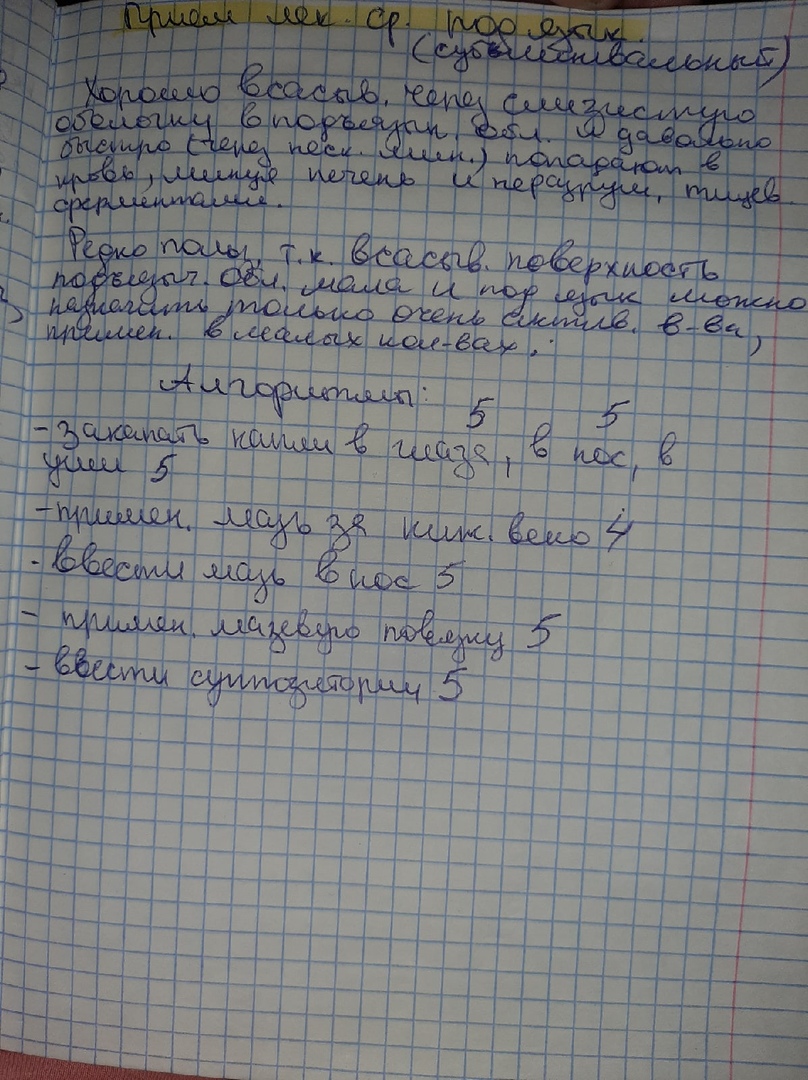 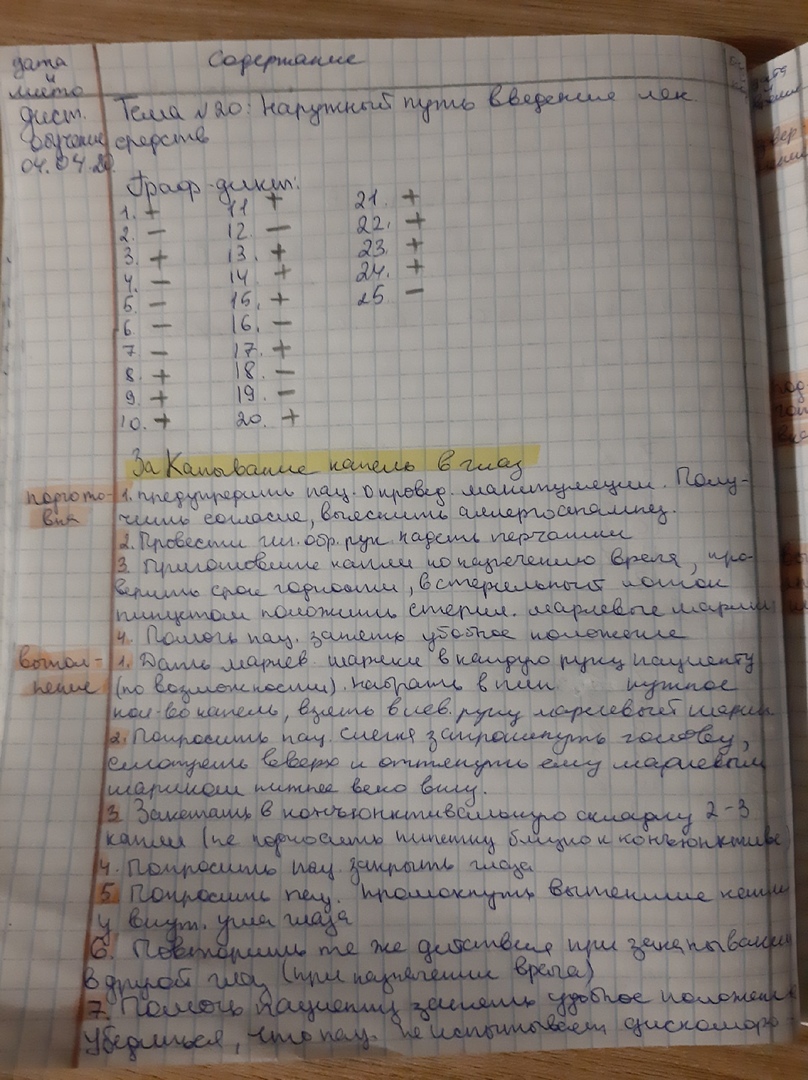 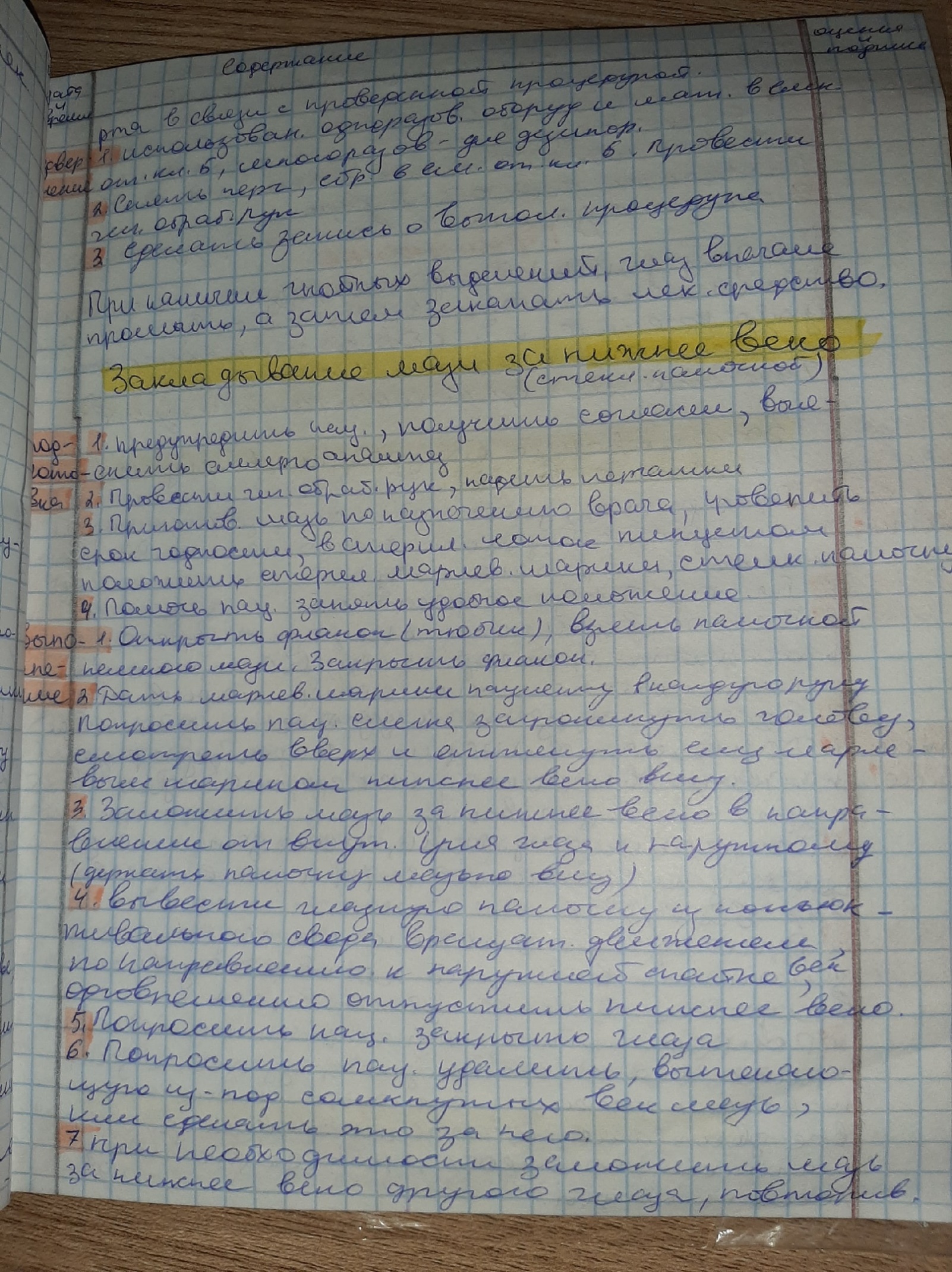 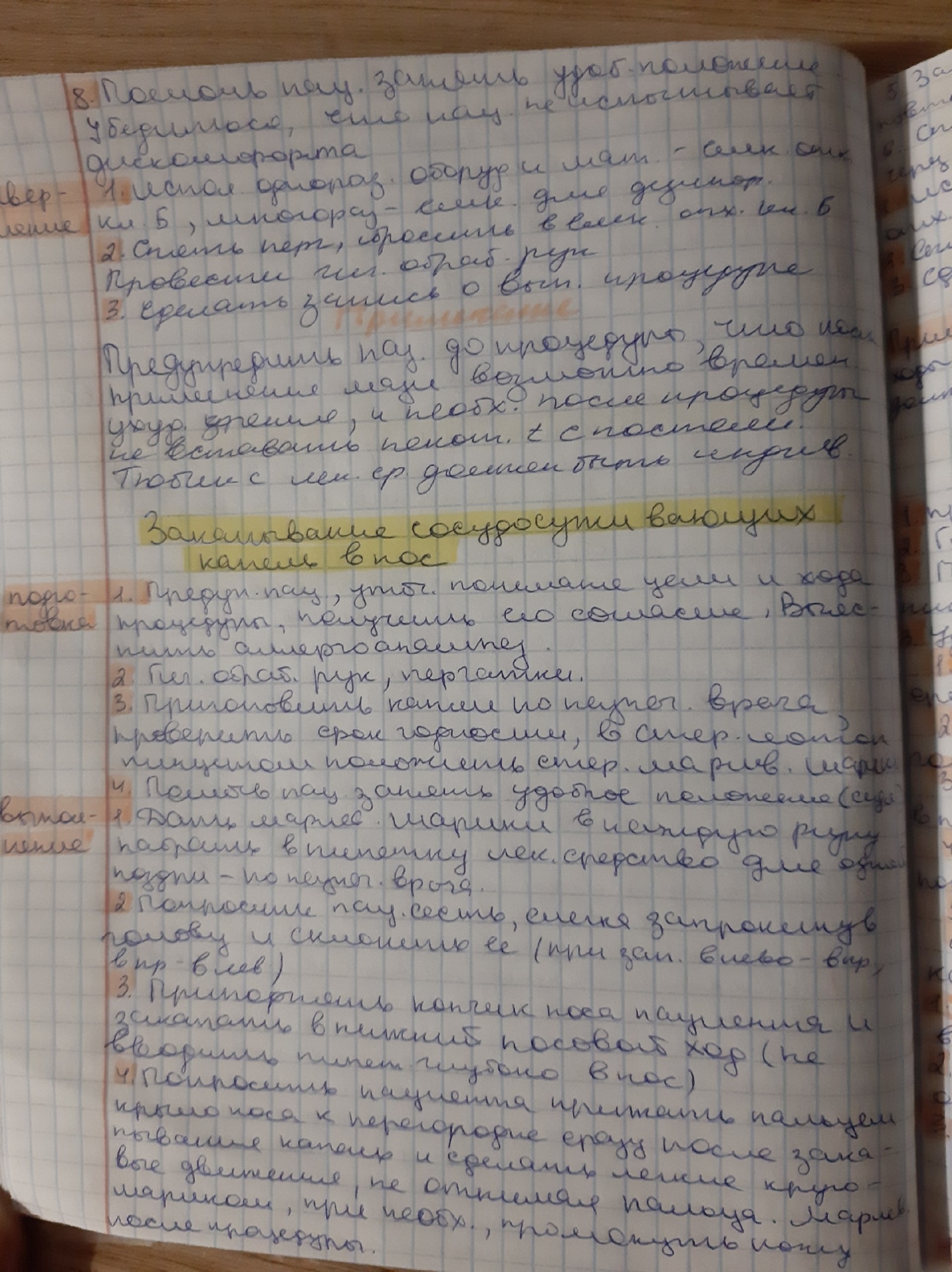 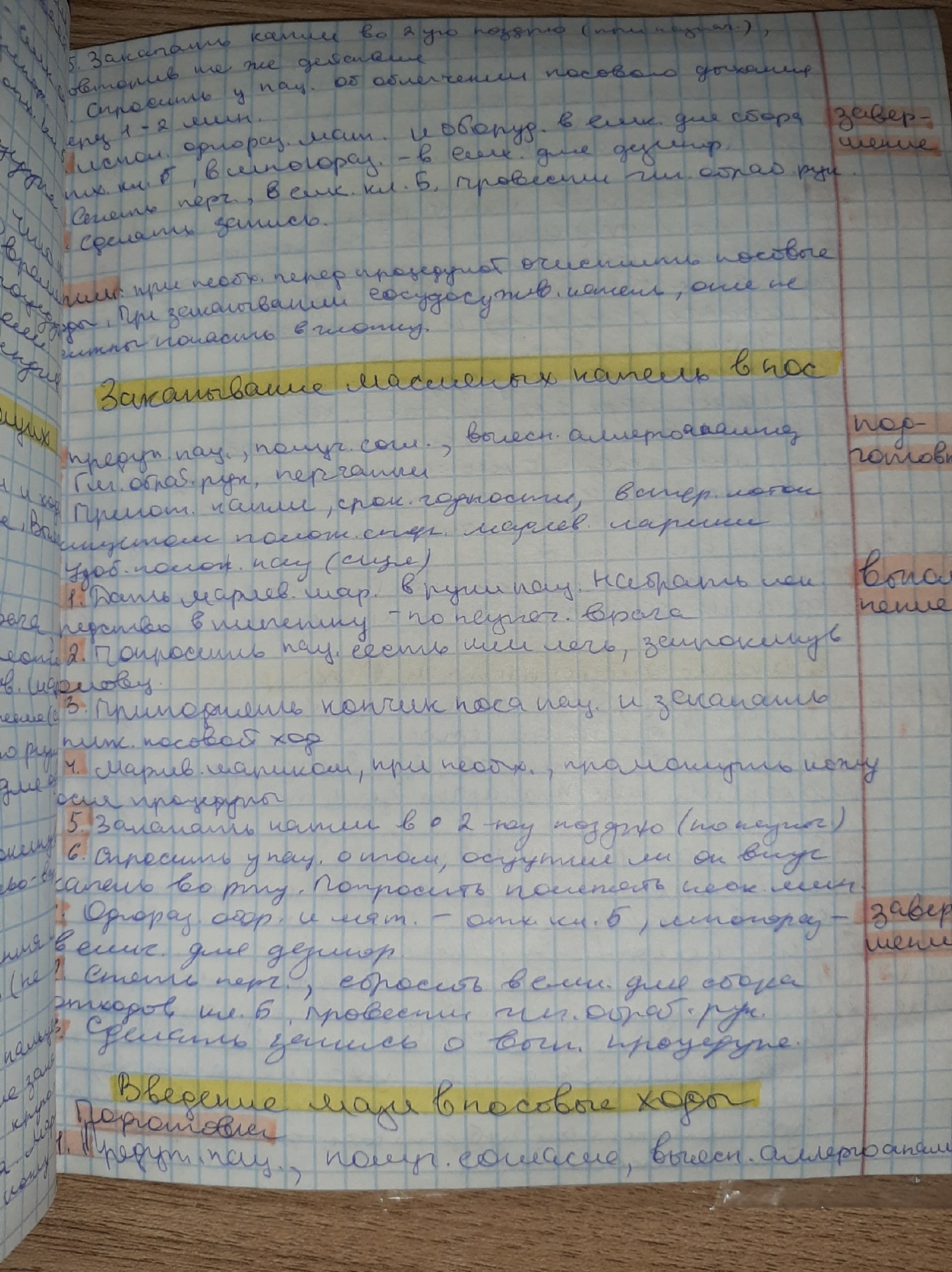 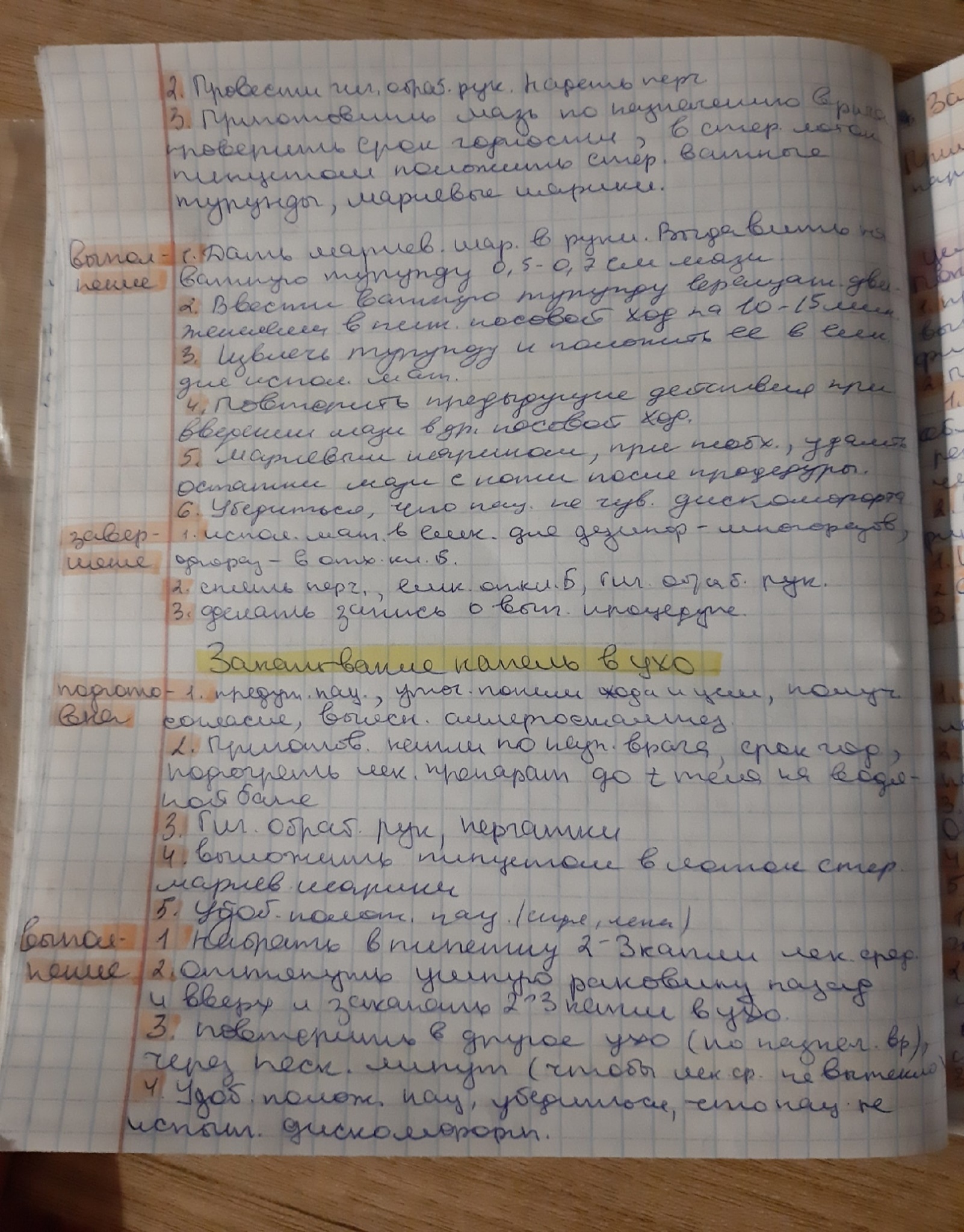 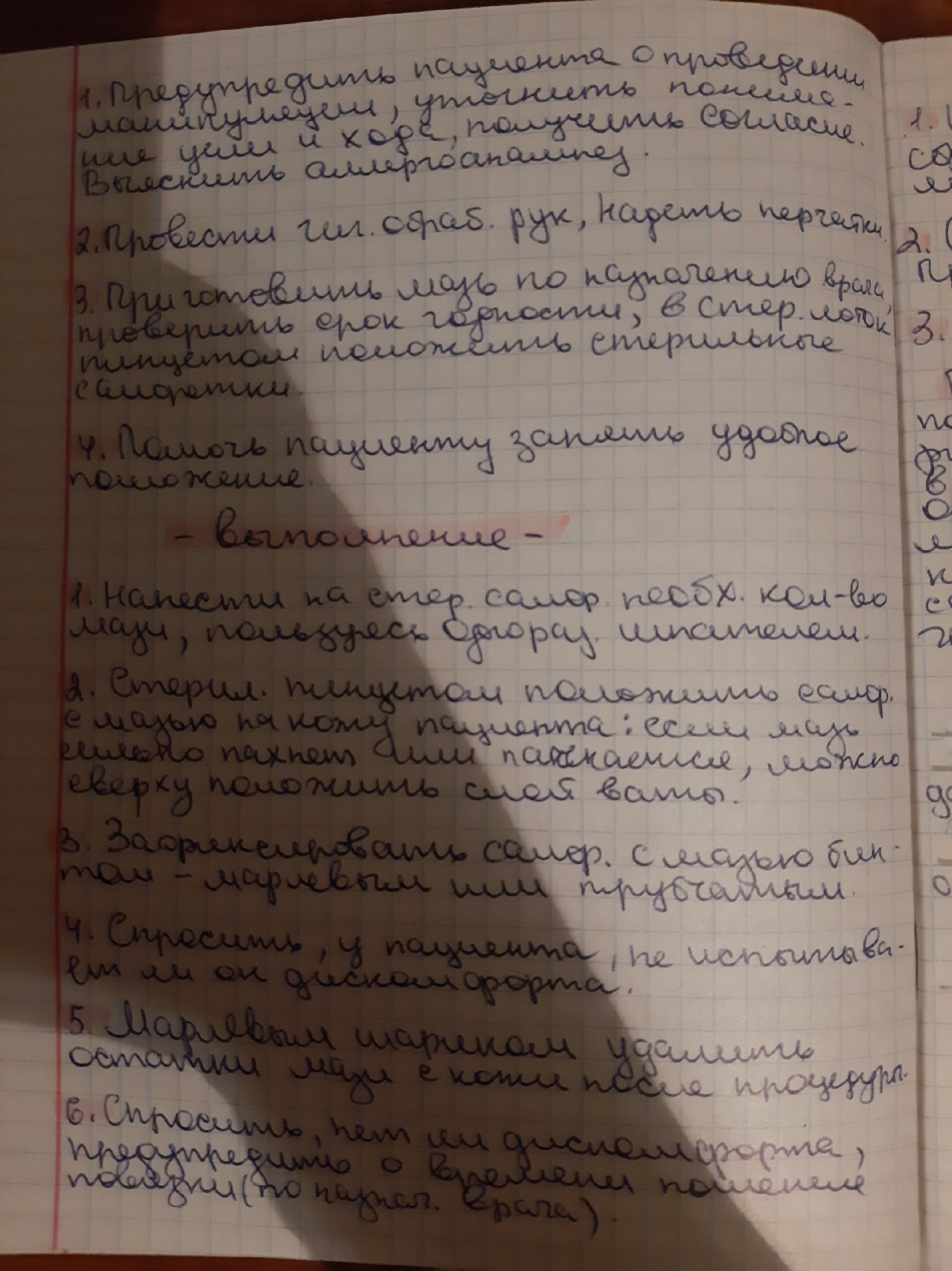 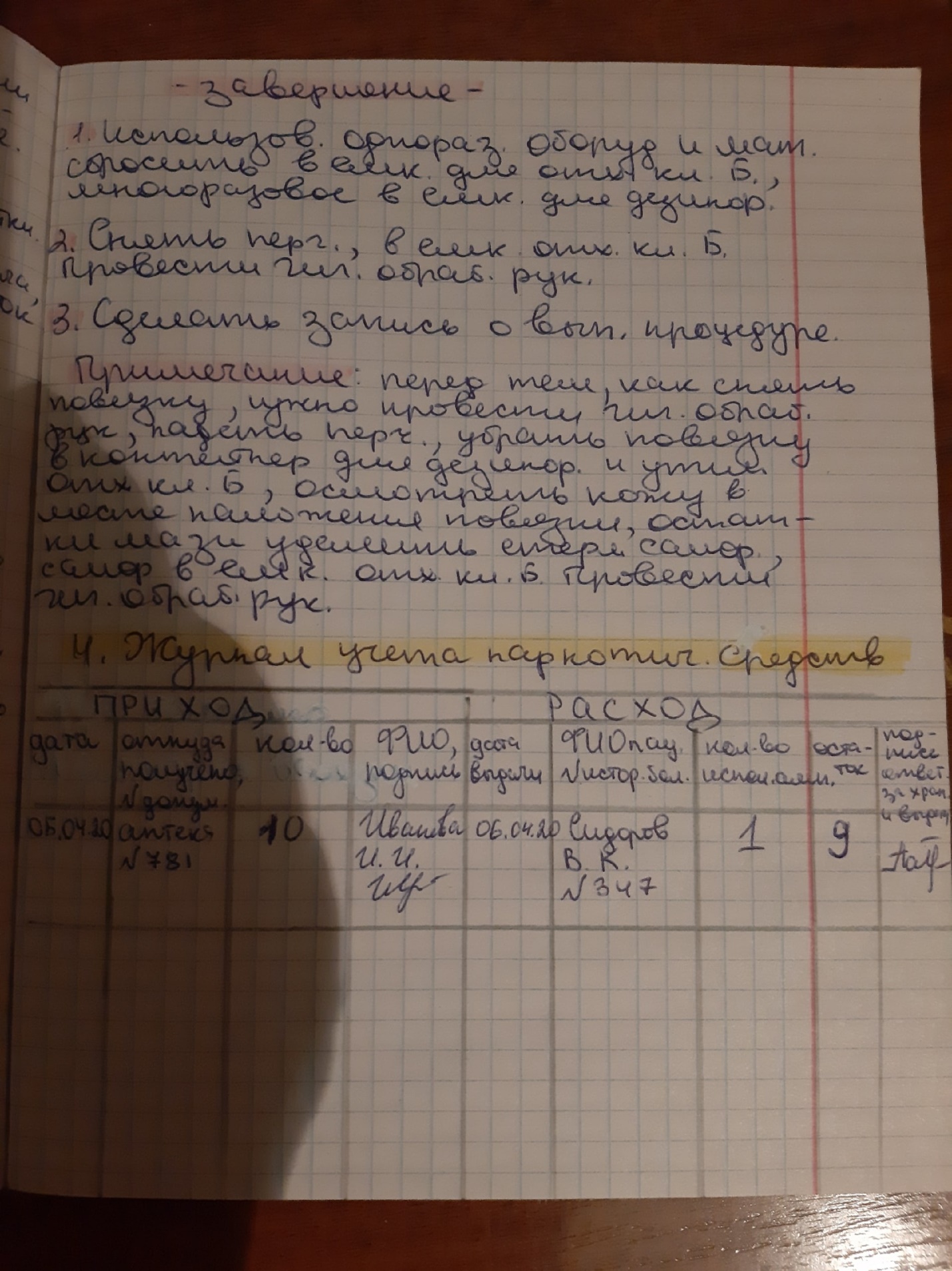 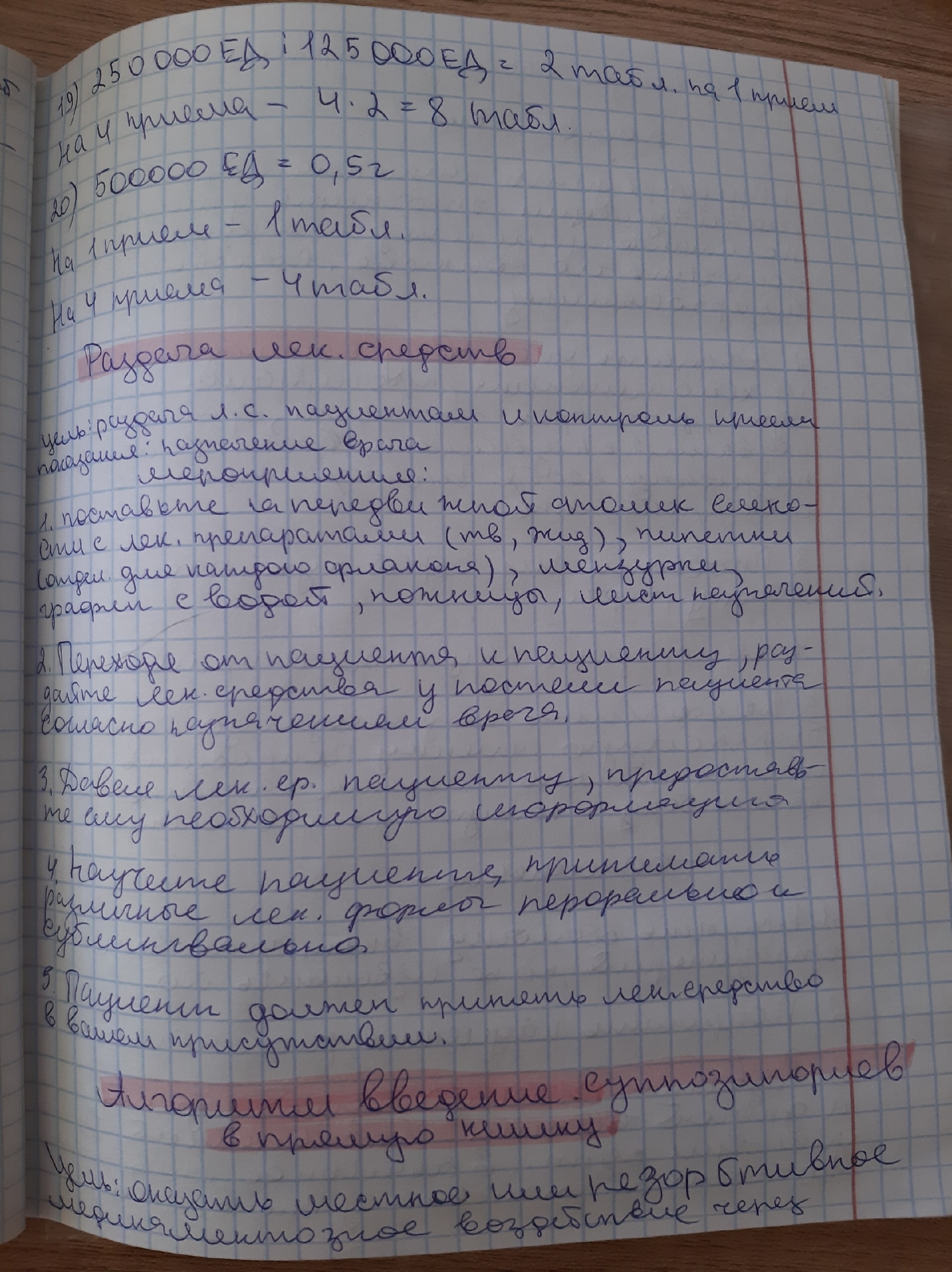 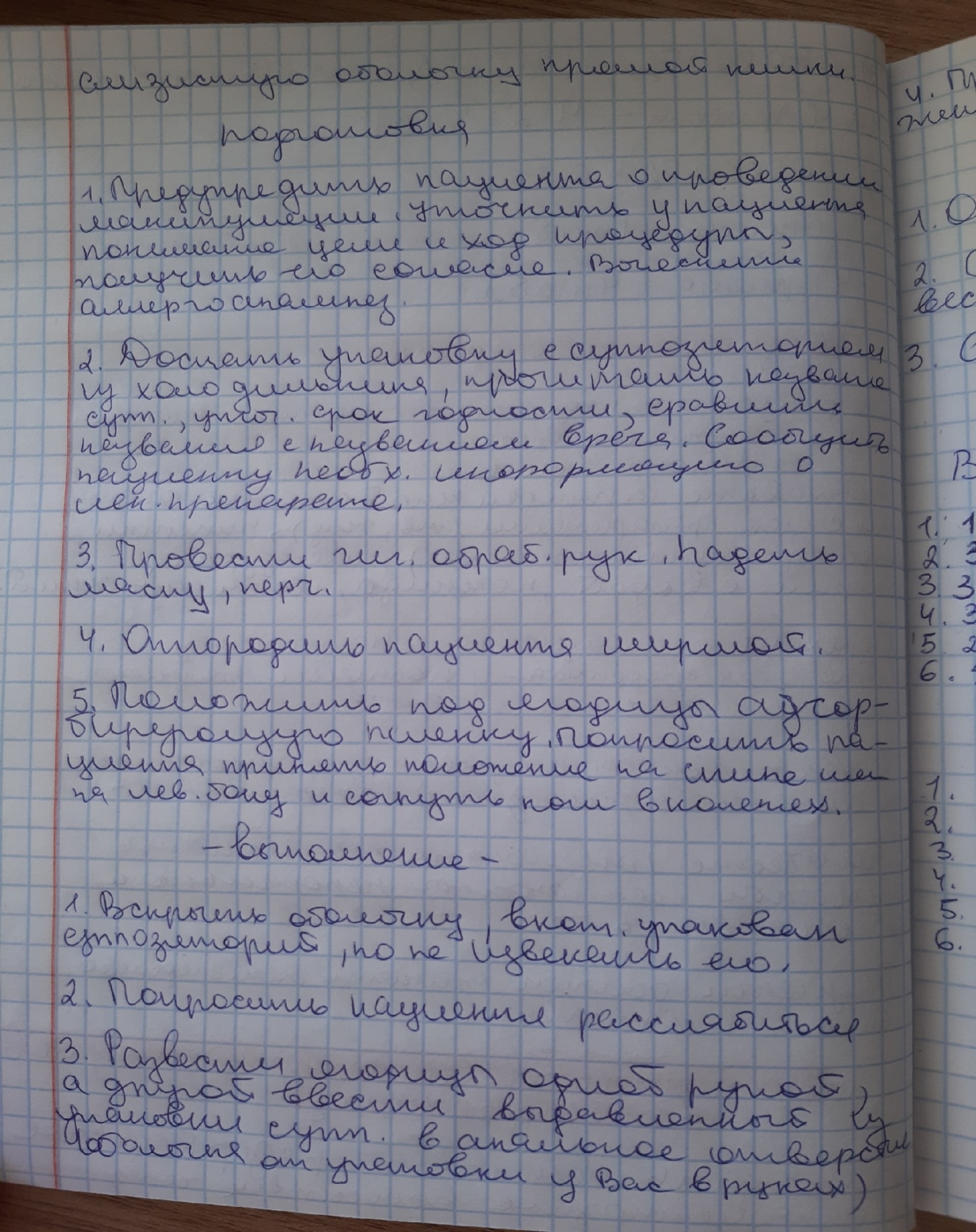 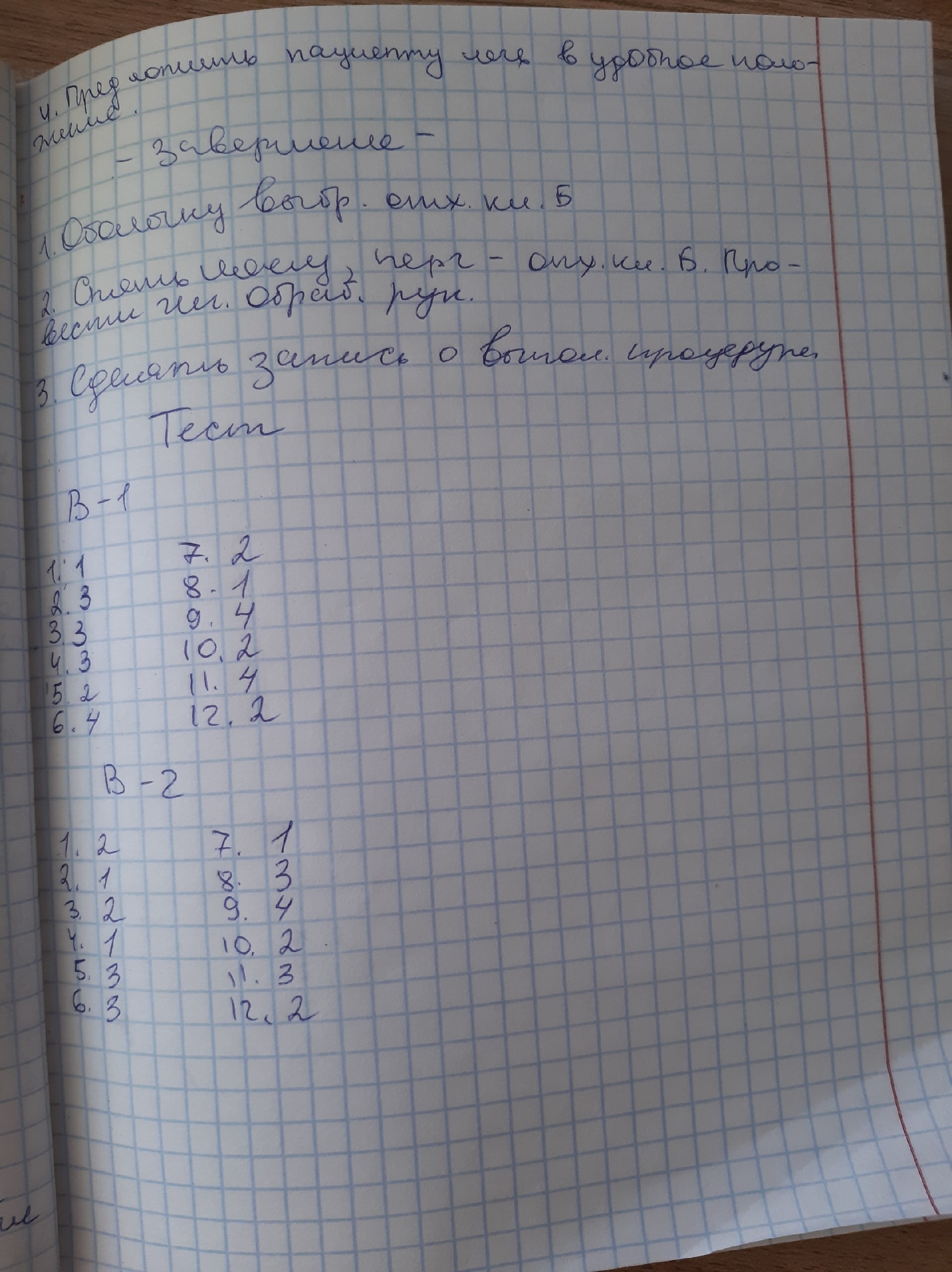 Резюме и оценка
Тесты: 4 (хор.)
17,19-

Задача: 4 (хор.)
Лист назначения 4 (хор.)Алгоритмы: общая (4)

Итог:
Итого: средняя 4 (отл.)